ICA BULLMARKJULÖPPETTIDERMÅN 9.30-18.00JULAFTON 9-12JULDAGEN STÄNGTANNANDAGJUL 9.30-13.00Vi önskar alla en riktigt God Jul !!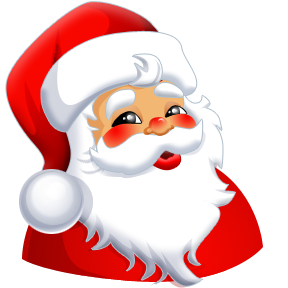 Anita och Jenny